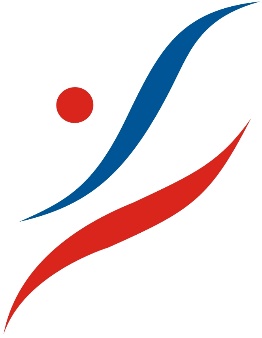 II ВСЕРОССИЙСКАЯ ЛЕТНЯЯ СПАРТАКИАДА  СПОРТИВНЫХ ШКОЛ 2016ИНФОРМАЦИОННЫЙ БЮЛЛЕТЕНЬ № 1013 июля 2016 годаЗавершились соревнования по теннису в г. Рязани и вольной борьбе в г. Саранске. Продолжаются соревнования по боксу в г. Саранске.Комиссии по допуску участников допустили к участию в соревнованиях Спартакиады 2793 спортсмена (1455 юношей, 1338 девушек) и 707 руководителей команд, тренеров и других официальных лиц из 65 субъектов Российской Федерации по 19 видам спорта.Ниже приведены подробные данные о количестве участников и расписание соревнований:КОЛИЧЕСТВО УЧАСТНИКОВ ПО ВИДАМ СПОРТАРЕЗУЛЬТАТЫВелоспорт-шоссеВольная борьбаюношидевушкиТеннисюношидевушкиПОБЕДИТЕЛИ И ПРИЗЕРЫ Велоспорт-шоссеИндивидуальная гонка 15 км, юношиИндивидуальная гонка 10 км, девушкиКомандная гонка 25 км, юношиКомандная гонка 15 км, девушкиГрупповая гонка 50 км, юношиГрупповая гонка 30 км, девушкиВольная борьбадо 35 кг, юношидо 38 кг, юношидо 42 кг, юношидо 46 кг, юношидо 50 кг, юношидо 54 кг, юношидо 58 кг, юношидо 63 кг, юношидо 69 кг, юношидо 76 кг, юношидо 32 кг, девушкидо 34 кг, девушкидо 37 кг, девушкидо 40 кг, девушкидо 44 кг, девушкидо 48 кг, девушкидо 52 кг, девушкидо 57 кг, девушкидо 62 кг, девушкидо 67 кг, девушкиТеннисюношидевушкиРАСПРЕДЕЛЕНИЕ МЕДАЛЕЙЭлектронная почта главного секретариата на весь период: spartakiada@inbox.ruКонтактный телефон: 8(499) 941-13-25Следующий бюллетень выйдет 17 июля 2016 г.                                                 Главный секретариат Спартакиады№Вид спортаКол-во СРФСпортсменыСпортсменыСпортсменыТренерыВсего№Вид спортаКол-во СРФЮношиДевушкиВсегоТренерыВсегоИтого6514551338279370735001Бадминтон12474491231142Бокс40141-141622033Велоспорт- шоссе207862140371774Вольная борьба116559124331435Гребной спорт -академическая гребля1810593198432416Греко-римская борьба18123-123521757Дзюдо8633194191128Легкая атлетика24155200355664219Парусный спорт1562471092813710Плавание 1692861783821611Прыжки в воду114238802910912Синхронное плавание11 _1191192414313Спортивная гимнастика32801121924824014Стендовая стрельба7501767158215Теннис15373673249716Тхэквондо-ВТФ104838861810417Тяжелая атлетика25124481725021218Фехтование251431322756634119Художественная гимнастика19_17617633209МестоСубъект Российской Федерации Спортивная школа Очки1г. Санкт-ПетербургГБОУ ДОД СДЮСШОР «ШВС по велоспорту»652Челябинская областьМОУ ДОД СДЮСШОР № 2 Копейского г.о. 2863Удмуртская РеспубликаМБО УДОД велосипедная ДЮСШ «Импульс»3954Краснодарский крайГБУ КК «ЦСП по велосипедному спорту»4145Свердловская областьСДЮСШОР по велоспорту «Велогор»4176Самарская областьСДЮСШОР № 15 «Виктория»4187Калининградская областьКСДЮШОР по техническим видам спорта 4818Тюменская областьМАУ ДО СДЮСШОР № 45149Ростовская областьГБУ РО СШОР № 1960910Республика АдыгеяГБУ РА СШОР по велосипедному спорту72711г. МоскваФСО «Юность Москвы» Москомспорта СШОР по велоспорту73912Нижегородская областьМБУ ДО ДЮСШ «Выксунец»75913Тульская областьМБУ СДЮСШОР «Велосипедный спорт»79314Московская областьГБУ ДО МО «СДЮСШОР по велоспорту»84715Воронежская областьГБОУ ДО ВО «СДЮСШОР № 1»84816Тверская областьГБУ ДО «ДЮСШ им. Олимпийского чемпиона В.А. Капитонова»88917Пензенская областьМБУ ДО ДЮСШ № 493218Республика КрымГРУ РК СДЮСШОР по велоспорту № 1, г. Симерополь100819Новосибирская областьМБУ ДО ДЮСШ «Авангард»104420Саратовская областьМБУ ДО «ДЮСШ им. В.А. Мущерова» г. Пугачева1219МестоСубъект  Российской ФедерацииСпортивная школаОчки1Калининградская областьКСДЮСШОР по спортивным единоборствам им. Олимпийских чемпионов Анатолия и Сергея Белоглазовых562Московская областьСДЮСШОР по единоборствам543Республика КомиДЮСШ № 2514г. Москва«МГФСО» СШОР по спортивной борьбе495Воронежская областьСДЮСШОР № 33476Хабаровский крайХКСДЮСШОР407Республика ТатарстанДЮСШ408Республика МордовияСШОР по борьбе им. А.В. Мишина399Кемеровская областьОСДЮСШОР спортивной борьбе 3110Республика Северная Осетия- АланияСДЮСШОР по вольной борьбе им. С.П. Андиева0МестоСубъект  Российской ФедерацииСпортивная школаОчки1г. Москва«МГФСО» СШОР по спортивной борьбе642Московская областьСДЮСШОР по единоборствам523Республика ТатарстанРСДЮСШОР «Батыр»504Чувашская РеспубликаСДЮСШОР № 5 им. В.Н. Кочкова495Тюменская областьМАУ ДО «Голышмановская СДЮСШОР»496Самарская областьСДЮСШОР № 5 «Спортивная борьба»407Республика МордовияСШОР по борьбе им. А.В. Мишина408Челябинская областьДЮСШ г. Еманжелинск369Кемеровская областьОСДЮСШОР спортивной борьбе2910Ульяновская областьДЮСШ «Атлет»14МестоСубъект  Российской ФедерацииСпортивная школа1Московская областьСДЮСШОР по летним видам спорта2Краснодарский крайЦСП № 83Рязанская областьЦСП «Академия тенниса им. Н.Н. Озерова»4Самарская областьСДЮСШОР № 6 «Теннис» г. о. Тольятти5Волгоградская областьСДЮСШОР6Свердловская областьДЮСШ № 8 «Локомотив»7Республика БашкортостанРСДЮСШОР по теннису8г. МоскваФСО «Юность Москвы» 9Республика ТатарстанКазанская академия тенниса10Ростовская областьДЮСШ № 2, г. Таганрог11Пензенская областьКСДЮСШОР12Республика МордовияСШОР по теннису им. Ш.Тарпищева13Оренбургская областьСДЮСШОР № 1 им. Заслуженного тренера России Н.С. ГейтцаМестоСубъект  Российской ФедерацииСпортивная школа1г. МоскваФСО «Юность Москвы» 2Республика ТатарстанКазанская академия тенниса3Краснодарский крайЦСП № 84Московская областьСДЮСШОР по летним видам спорта5Рязанская областьЦСП «Академия тенниса им. Н.Н. Озерова»6Республика БашкортостанРСДЮСШОР по теннису7Самарская областьСДЮСШОР № 18Свердловская областьДЮСШ № 8 «Локомотив»9Саратовская областьСОСДЮСШОР «Олимпийские ракетки»10Республика Северная Осетия-АланияДЮСШ «Академия тенниса «Асгард»»11Оренбургская областьСДЮСШОР № 1 им. Заслуженного тренера России Н.С. Гейтца12Волгоградская областьСДЮСШОР13Ростовская областьДЮСШ № 2, г. ТаганрогМестоФамилия ИмяДата рожденияСубъект Российской ФедерацииСпортивная школа Результат ЗолотоГонов Левг. Санкт-ПетербургСДЮСШОР «ШВСМ по велоспорту»22:19,87СереброБарсов Александрг. Санкт-ПетербургСДЮСШОР «ШВСМ по велоспорту»22:51,01БронзаЛогунов Михаилг. Санкт-ПетербургСДЮСШОР «ШВСМ по велоспорту»23:24,654Вашколуп Константинг. Санкт-ПетербургСДЮСШОР «ШВСМ по велоспорту»23:27,675Наумов ЕвгенийНижегородская областьДЮСШ «Выксунец» 23:44,696Яковлев ВладимирСамарская областьСДЮСШОР № 15 «Виктория»23:45,67МестоФамилия ИмяДата рожденияСубъект Российской ФедерацииСпортивная школа Результат ЗолотоМалькова Дарьяг. Санкт-ПетербургСДЮСШОР «ШВСМ по велоспорту»16:37,20СереброЧуренкова Таисияг. Санкт-ПетербургСДЮСШОР «ШВСМ по велоспорту»16:56,29БронзаПечерских Анастасияг. Санкт-ПетербургСДЮСШОР «ШВСМ по велоспорту»16:58,074Миролюбова АннаУдмуртская РеспубликаУДОД велосипедная ДЮСШ «Импульс»17:26,955Пузанова АленаЧелябинская областьСДЮСШОР № 2 Копейского г.о.17:42,686Феоктистова ВероникаТюменская областьСДЮСШОР № 417:53,25МестоФамилия ИмяДата рожденияСубъект Российской ФедерацииСпортивная школа Результат ЗолотоВашколуп КонстантинЛогунов МихаилБарсов АлександрГонов Левг. Санкт-ПетербургСДЮСШОР «ШВСМ по велоспорту»34:35,99СереброПавлов ЖирайрМищенко РусланКоршиков ЭдуардЧерепанов ДанилКраснодарский крайЦСП по велосипедному спорту36:40,40БронзаЖданкин ДмитрийДолжиков КлимНаумов ЕвгенийВикулов ЕвгенийНижегородская областьДЮСШ «Выксунец»36:50,494Яценко ИванГриценко МаксимБеляков СергейКозин АлександрКалининградская областьКСДЮСШОР по техническим видам спорта36:50,745Соломахин ДмитрийНаумов МаксимЗакиров РусланВьюношев МихаилСвердловская областьСДЮСШОР по велоспорту «Велогор»37:01,046Пристанский РоманОпрышко АлександрАгиров АзаматПлатонов АндрейРеспублика АдыгеяСШОР по велосипедному спорту37:29,08МестоФамилия ИмяДата рожденияСубъект Российской ФедерацииСпортивная школа Результат ЗолотоЧуренкова ТаисияПечерских АнастасияМакасеева ДарьяМалькова Дарьяг. Санкт-ПетербургСДЮСШОР «ШВСМ по велоспорту»24:42,01СереброКирикова ВладиславаКузьмина КсенияКадочникова АнгелинаПузанова АленаЧелябинская областьСДЮСШОР № 2 Копейского г.о.26:36,08БронзаКудрина ВикторияМиролюбова АннаСитникова ЕкатеринаШадрина СветланаУдмуртская РеспубликаУДОД велосипедная ДЮСШ «Импульс»26:52,014Минголеева АринаБогреева СветланаТыщенко СофьяУварова МаринаСамарская областьСДЮСШОР № 15 «Виктория»26:52,155Байдак АннаПосконина КристинаШерстюк ДарьяРоманова ИринаРостовская областьСШОР № 1927:01,046Файзулина ГульнараУдалова АленаБурава КристинаСлободчинкова АнгелинаСвердловская областьСДЮСШОР по велоспорту «Велогор»27:11,70МестоФамилия ИмяДата рожденияСубъект Российской ФедерацииСпортивная школа Результат ЗолотоБарсов Александрг. Санкт-ПетербургСДЮСШОР «ШВСМ по велоспорту»1:09:26СереброГонов Левг. Санкт-ПетербургСДЮСШОР «ШВСМ по велоспорту»1:09:26БронзаЯковлев ВладимирСамарская областьСДЮСШОР № 15 «Виктория»1:09:264Беляков СергейКалининградская областьКСДЮСШОР по техническим видам спорта1:09:265Селяков МаксимТюменская областьСДЮСШОР № 41:09:266Сомов ВадимЧелябинская областьСДЮСШОР № 2 Копейского г.о.1:09:26МестоФамилия ИмяДата рожденияСубъект Российской ФедерацииСпортивная школа Результат ЗолотоПечерский Анастасияг. Санкт-ПетербургСДЮСШОР «ШВСМ по велоспорту»0:45:24СереброМалькова Дарьяг. Санкт-ПетербургСДЮСШОР «ШВСМ по велоспорту»0:45:25БронзаЧуренкова Таисияг. Санкт-ПетербургСДЮСШОР «ШВСМ по велоспорту»0:46:054Кудрина ВикторияУдмуртская РеспубликаУДОД велосипедная ДЮСШ «Импульс»0:46:515Макасеева Дарьяг. Санкт-ПетербургСДЮСШОР «ШВСМ по велоспорту»0:47:386Миролюбова АннаУдмуртская РеспубликаУДОД велосипедная ДЮСШ «Импульс»0:47:53МестоФамилия ИмяДата рожденияСубъект Российской ФедерацииСпортивная школа ЗолотоБагаев Руслан09.06.2003РСО – АланияСДЮСШОР по вольной борьбе им. С.П. АндиеваСереброСосновский Евгений04.03.2002Хабаровский крайХКСДЮСШОРБронзаТруш Иван18.12.2003Калининградская областьКСДЮСШОР по спортивным единоборствам им. Анатолия и Сергея БелоглазовыхБронзаАбдулкадыров Абдулкадыр10.06.2003Московская областьСДЮСШОР по единоборствам5Акулинкин Егор31.05.2003Воронежская областьСДЮСШОР № 335Гайнуллин Инсаф30.08.2002Республика ТатарстанРСДЮСШОР «Батыр»МестоФамилия ИмяДата рожденияСубъект Российской ФедерацииСпортивная школа ЗолотоГазалиев Гусейн02.10.2002г. Москва«МГФСО» СШОР по спортивной борьбеСереброТимошенко Алексей19.09.2002Калининградская областьКСДЮСШОР по спортивным единоборствам им. Анатолия и Сергея БелоглазовыхБронзаАбдулаев Ислам26.06.2002Московская областьСДЮСШОР по единоборствамБронзаПушкин Сергей04.04.2003Республика КомиДЮСШ № 25Аскарин Георгий16.03.2003Воронежская областьСДЮСШОР № 335Султанов Руслан25.06.2003Республика ТатарстанРСДЮСШОР «Батыр»МестоФамилия ИмяДата рожденияСубъект Российской ФедерацииСпортивная школа ЗолотоКотов Леонид29.04.2003Кемеровская областьОСДЮСШОР по спортивной борьбеСереброБаласанян Роман13.08.2003Московская областьСДЮСШОР по единоборствамБронзаБезуглый Михаил17.07.2002Калининградская областьКСДЮСШОР по спортивным единоборствам им. Анатолия и Сергея БелоглазовыхБронзаАбиев Руслан03.01.2003Хабаровский крайХКСДЮСШОР5Магеррамов Ниджад09.08.2003Воронежская областьСДЮСШОР № 335Медведев Андрей17.07.2003Республика ТатарстанРСДЮСШОР «Батыр»МестоФамилия ИмяДата рожденияСубъект Российской ФедерацииСпортивная школа ЗолотоКизинов Дзамболат 09.11.2003РСО – АланияСДЮСШОР по вольной борьбе им. С.П. АндиеваСереброКулебякин Владимир21.08.2002Республика Мордовия  СШОР по борьбе им. А.В. МишинаБронзаШаповалолег29.04.2003Воронежская областьСДЮСШОР № 33БронзаВласов Борис13.01.2002Республика КомиДЮСШ № 25Балаян Арсен25.12.2003Калининградская областьКСДЮСШОР по спортивным единоборствам им. Анатолия и Сергея Белоглазовых6Луньков Данила28.12.2003Московская областьСДЮСШОР по единоборствамМестоФамилия ИмяДата рожденияСубъект Российской ФедерацииСпортивная школа ЗолотоМоисеев Максим07.02.2002Кемеровская областьОСДЮСШОР по спортивной борьбеСереброГагиев Аслан23.06.2003РСО – АланияСДЮСШОР по вольной борьбе им. С.П. АндиеваБронзаРафеенко Владимир20.08.2002Калининградская областьКСДЮСШОР по спортивным единоборствам им. Анатолия и Сергея БелоглазовыхБронзаЛишифан Никита23.11.2002Хабаровский крайХКСДЮСШОР5Газарян Эдуард31.01.2002г. Москва«МГФСО» СШОР по спортивной борьбе5Альматов Андрей11.07.2003Республика КомиДЮСШ № 2МестоФамилия ИмяДата рожденияСубъект Российской ФедерацииСпортивная школа ЗолотоБестаев Сармат04.02.2003РСО – АланияСДЮСШОР по вольной борьбе им. С.П. АндиеваСереброСайланов Черман19.02.2002г. Москва«МГФСО» СШОР по спортивной борьбеБронзаБадыргов Абдула11.02.2002Кемеровская областьОСДЮСШОР по спортивной борьбеБронзаРадчиков Владимир24.06.2002Хабаровский крайХКСДЮСШОР5Арутюнян Давид17.10.2003Республика Мордовия  СШОР по борьбе им. А.В. Мишина6Зверев Евгений02.06.2003Воронежская областьСДЮСШОР № 33МестоФамилия ИмяДата рожденияСубъект Российской ФедерацииСпортивная школа ЗолотоДурнов Вячеслав15.02.2002Калининградская областьКСДЮСШОР по спортивным единоборствам им. Анатолия и Сергея БелоглазовыхСереброМоисеев Павел09.10.2002Республика Мордовия  СШОР по борьбе им. А.В. МишинаБронзаВалиев Элвин29.03.2002г. Москва«МГФСО» СШОР по спортивной борьбеМестоФамилия ИмяДата рожденияСубъект Российской ФедерацииСпортивная школа ЗолотоЗингаров Мурадхан21.03.2002Московская областьСДЮСШОР по единоборствамСереброБагаев Аслан29.11.2003РСО – АланияСДЮСШОР по вольной борьбе им. С.П. АндиеваБронзаКузьмин Виктор04.04.2002Республика КомиДЮСШ № 24Петров Александр05.04.2002Республика ТатарстанРСДЮСШОР «Батыр»МестоФамилия ИмяДата рожденияСубъект Российской ФедерацииСпортивная школа ЗолотоСанакоев Аслан14.08.2002РСО – АланияСДЮСШОР по вольной борьбе им. С.П. АндиеваСереброГюльмамедов Ренат31.10.2002Республика ТатарстанРСДЮСШОР «Батыр»БронзаКрутских Роман17.08.2002Воронежская областьСДЮСШОР № 33БронзаКарнаухов Валентин24.12.2003Республика КомиДЮСШ № 25Гусейнов Камиль07.10.2002г. Москва«МГФСО» СШОР по спортивной борьбе6Ботаенков Максим28.10.2002Республика Мордовия  СШОР по борьбе им. А.В. МишинаМестоФамилия ИмяДата рожденияСубъект Российской ФедерацииСпортивная школа ЗолотоТинамагомедов Рамадан23.12.2002Московская областьСДЮСШОР по единоборствамСереброКутькин Иван05.02.2003Республика КомиДЮСШ № 2БронзаГришин Александр29.08.2003Воронежская областьСДЮСШОР № 334Мухаметов Роберт01.08.2002Калининградская областьКСДЮСШОР по спортивным единоборствам им. Анатолия и Сергея Белоглазовых5Сангов Тимур06.02.2002г. Москва«МГФСО» СШОР по спортивной борьбеМестоФамилия ИмяДата рожденияСубъект Российской ФедерацииСпортивная школа ЗолотоИванова Елизавета06.06.2002Самарская областьСДЮСШОР № 5 «Спортивная борьба»СереброФилипова Дарья13.10.2002Тюменская областьГолышмановская СДЮШОРМестоФамилия ИмяДата рожденияСубъект Российской ФедерацииСпортивная школа ЗолотоРоманова Анастасия13.11.2002Республика ТатарстанРСДЮСШОР «Батыр»СереброРезцова Софья18.07.2001г. Москва«МГФСО» СШОР по спортивной борьбеБронзаНасибова Санам07.01.2002Самарская областьСДЮСШОР № 5 «Спортивная борьба»МестоФамилия ИмяДата рожденияСубъект Российской ФедерацииСпортивная школа ЗолотоХраменкова Татьяна27.01.2002Республика ТатарстанРСДЮСШОР «Батыр»СереброГордт Дарья30.10.2001Челябинская областьДЮСШ г. ЕманжелинскБронзаПортная Елизавета16.08.2002Самарская областьСДЮСШОР № 5 «Спортивная борьба»МестоФамилия ИмяДата рожденияСубъект Российской ФедерацииСпортивная школа ЗолотоХусаинова Виктория26.08.2002Кемеровская областьОСДЮСШОР по спортивной борьбеСереброМатвеева надежда26.08.2002Чувашская РеспубликаСДЮСШОР № 5 им. В.Н. КочковаБронзаПетропавлова Анастасия29.08.2002Московская областьСДЮСШОР по единоборствамБронзаВасильева Ксения06.10.2002Тюменская областьГолышмановская СДЮШОР5Алюкина Александра26.05.2002Республика ТатарстанРСДЮСШОР «Батыр»5Кобелева Ксения14.11.2001Челябинская областьДЮСШ г. ЕманжелинскМестоФамилия ИмяДата рожденияСубъект Российской ФедерацииСпортивная школа ЗолотоКабанова Татьяна20.12.2002Кемеровская областьОСДЮСШОР по спортивной борьбеСереброМануйлова Анна14.11.2002Самарская областьСДЮСШОР № 5 «Спортивная борьба»БронзаСтефанова Александра20.01.2001г. Москва«МГФСО» СШОР по спортивной борьбеБронзаСамигуллина Алсу02.10.2001Республика ТатарстанРСДЮСШОР «Батыр»5Муртазалиева Мадинат05.06.2002Московская областьСДЮСШОР по единоборствам5Фатхудинова Алиса14.12.2002Тюменская областьГолышмановская СДЮШОРМестоФамилия ИмяДата рожденияСубъект Российской ФедерацииСпортивная школа ЗолотоПрокопьева Наталья27.10.2001Чувашская РеспубликаСДЮСШОР № 5 им. В.Н. КочковаСереброПряничникова Екатерина11.02.2001Московская областьСДЮСШОР по единоборствамБронзаНиколаенко Полина01.10.2001г. Москва«МГФСО» СШОР по спортивной борьбеБронзаНеганова Есения07.04.2002Тюменская областьГолышмановская СДЮШОР5Абрамова Екатерина26.09.2002Республика Мордовия  СШОР по борьбе им. А.В. Мишина5Калинина Виктория12.07.2001Самарская областьСДЮСШОР № 5 «Спортивная борьба»МестоФамилия ИмяДата рожденияСубъект Российской ФедерацииСпортивная школа ЗолотоСтолбецова Екатерина25.04.2001г. Москва«МГФСО» СШОР по спортивной борьбеСереброПрокина Александра30.05.2002Кемеровская областьОСДЮСШОР по спортивной борьбеБронзаКонищук Анастасия12.07.2002Республика Мордовия  СШОР по борьбе им. А.В. МишинаБронзаЯндушкина Анастасия26.12.2002Чувашская РеспубликаСДЮСШОР № 5 им. В.Н. Кочкова5Митрофанова Валерия11.05.2002Челябинская областьДЮСШ г. Еманжелинск6Круглова Анна01.06.2001Московская областьСДЮСШОР по единоборствамМестоФамилия ИмяДата рожденияСубъект Российской ФедерацииСпортивная школа ЗолотоРотарь Анастасия28.04.2001г. Москва«МГФСО» СШОР по спортивной борьбеСереброЩенёва Светлана14.02.2001Московская областьСДЮСШОР по единоборствамБронзаИбатуллина Алина23.06.2001Республика ТатарстанРСДЮСШОР «Батыр»БронзаВоронина Ксения07.06.2002Республика Мордовия  СШОР по борьбе им. А.В. Мишина5Щеткова Полина14.03.2001Тюменская областьГолышмановская СДЮШОР5Петрова Наталья20.03.2002Челябинская областьДЮСШ г. ЕманжелинскМестоФамилия ИмяДата рожденияСубъект Российской ФедерацииСпортивная школа ЗолотоМинибаева Рената21.06.2001Ульяновская областьДЮСШ «Атлет»СереброБизюкова Ольга06.10.2001г. Москва«МГФСО» СШОР по спортивной борьбеБронзаОвчинникова Виктория11.10.2001Московская областьСДЮСШОР по единоборствамБронзаНовоселова Маргарита07.04.2002Тюменская областьГолышмановская СДЮШОР5Сальникова Анастасия12.05.2001Республика Мордовия  СШОР по борьбе им. А.В. Мишина5Крылова Анна19.08.2001Чувашская РеспубликаСДЮСШОР № 5 им. В.Н. КочковаМестоФамилия ИмяДата рожденияСубъект Российской ФедерацииСпортивная школа ЗолотоЛегенченко Злата10.02.2001г. Москва«МГФСО» СШОР по спортивной борьбеСереброБарашкова Татьяна17.02.2001Республика Мордовия  СШОР по борьбе им. А.В. МишинаБронзаТимофеева Татьяна13.07.2002Чувашская РеспубликаСДЮСШОР № 5 им. В.Н. Кочкова4Зуева Полина10.10.2001Московская областьСДЮСШОР по единоборствам5Мингалеева Алина30.08.2002Республика ТатарстанРСДЮСШОР «Батыр»МестоФамилия ИмяДата рожденияСубъект Российской ФедерацииСпортивная школа ЗолотоСкатов ТимофейКапускин ПетрИбрагимов Раиль21.01.200127.01.200211.11.2001Московская областьСДЮСШОР по летним видам спортаСереброМанько ЕгорСпасибо ДанилШихабудинов Устархан20.01.200119.06.200115.08.2001Краснодарский крайЦСП № 8БронзаВасильев ДмитрийРазвозов СавваЧуев Никита26.05.200109.01.200320.12.2001Рязанская областьЦСП «Академия тенниса им. Н.Н. Озерова»4Вербин ПавелСелезнев БогданЯнин Никита18.10.200118.04.200207.09.2001Самарская областьСДЮСШОР № 6 «Теннис» г. о. Тольятти5Серенко ЕгорПерковский ДанилоХолодов Данила04.03.200126.10.200112.07.2001Волгоградская областьСДЮСШОР6Тутаров КонстантинШабанов Владимир03.06.200121.06.2002Свердловская областьДЮСШ № 8 «Локомотив»МестоФамилия ИмяДата рожденияСубъект Российской ФедерацииСпортивная школа ЗолотоПачкалева ТаисияСелехметьева ОксанаГорбунова Майя06.04.200113.01.200324.05.2001г. МоскваФСО «Юность Москвы» СереброБадегыева АзалияДементьева ЕлизаветаКукушкина Аиша09.01.200106.05.200230.07.2001Республика ТатарстанКазанская академия теннисаБронзаАстахова ДарьяЛесникова ОльгаКудашова Дарья26.01.200222.06.200228.03.2003Краснодарский крайЦСП № 84Крупенина МарияСпирина ЕкатеринаЕпур София03.03.200107.12.200110.04.2001Московская областьСДЮСШОР по летним видам спорта5Крупченко ПолинаАнтонова НатальяНикеева Ульяна13.01.200114.07.200114.04.2002Рязанская областьЦСП «Академия тенниса им. Н.Н. Озерова»6Гумерова АринаУспенская АнастасияКостырева Елизавета27.08.200112.07.200302.11.2003Республика БашкортостанРСДЮСШОР по теннису№ п/пСубъект Российской ФедерацииИтогоИтогоИтогоИтогоИтогоИтогоВелоспорт-шоссеВелоспорт-шоссеВелоспорт-шоссеВелоспорт-шоссеВелоспорт-шоссеВелоспорт-шоссеВелоспорт-шоссе№ п/пСубъект Российской ФедерацииЗолотоСереброБронза4-е место5-е место6-е местоЗолотоСереброБронза4-е место5-е место6-е местоИТОГО2012032091751991656666661Санкт-Петербург291218112210643112Москва2835232120163Московская область18222314984Ростовская область128178121115Липецкая область11355656Республика Татарстан 916131113117Республика Мордовия 9763438Самарская область612125371119Челябинская область610476711110Нижегородская область6444731111Кемеровская область57334212Ставропольский край54524313Воронежская область41066111114Краснодарский край458554115Пензенская область45444316Калужская область44479317РСО-Алания4218Чувашская Республика41414119ХМАО44220Волгоградская область365961021Ульяновская область31352422Владимирская область3334323Новосибирская область2351124Удмуртская Республика22354612125Тюменская область2141311126Красноярский край13244327Калининградская область12341228Республика Башкортостан 12233429Республика Марий Эл121230Оренбургская область1232131Республика Дагестан 112132Рязанская область11112133Приморский край111134Ленинградская область111335Республика Крым111236Курская область1137Свердловская область1531138Белгородская область1139Омская область140Новгородская область322141Тульская область221142Республика Коми 14143Хабаровский край13244Севастополь11145Тверская область1146Саратовская область132347Вологодская область1148Чеченская Республика149Брянская область22150Ярославская область21251Курганская область14152Алтайский край152Забайкальский край152Республика Адыгея 11№ п/пСубъект Российской Федерации Спортивная борьба - вольная борьба  Спортивная борьба - вольная борьба  Спортивная борьба - вольная борьба  Спортивная борьба - вольная борьба  Спортивная борьба - вольная борьба  Спортивная борьба - вольная борьба  Теннис Теннис Теннис Теннис Теннис Теннис Теннис№ п/пСубъект Российской ФедерацииЗолотоСереброБронза4-е место5-е место6-е местоЗолотоСереброБронза4-е место5-е место6-е местоИТОГО20203232442222221Санкт-Петербург2Москва433313Московская область234112114Ростовская область5Липецкая область6Республика Татарстан 2121517Республика Мордовия 32318Самарская область112119Челябинская область1310Нижегородская область11Кемеровская область41112Ставропольский край13Воронежская область33114Краснодарский край1115Пензенская область16Калужская область17РСО-Алания4218Чувашская Республика112119ХМАО20Волгоградская область121Ульяновская область122Владимирская область23Новосибирская область24Удмуртская Республика25Тюменская область13226Красноярский край27Калининградская область1131128Республика Башкортостан 129Республика Марий Эл30Оренбургская область31Республика Дагестан 32Рязанская область1133Приморский край34Ленинградская область35Республика Крым36Курская область37Свердловская область138Белгородская область39Омская область40Новгородская область41Тульская область42Республика Коми 14143Хабаровский край1344Севастополь45Тверская область46Саратовская область47Вологодская область48Чеченская Республика49Брянская область50Ярославская область51Курганская область52Алтайский край52Забайкальский край52Республика Адыгея 